Katedra Psychiatrii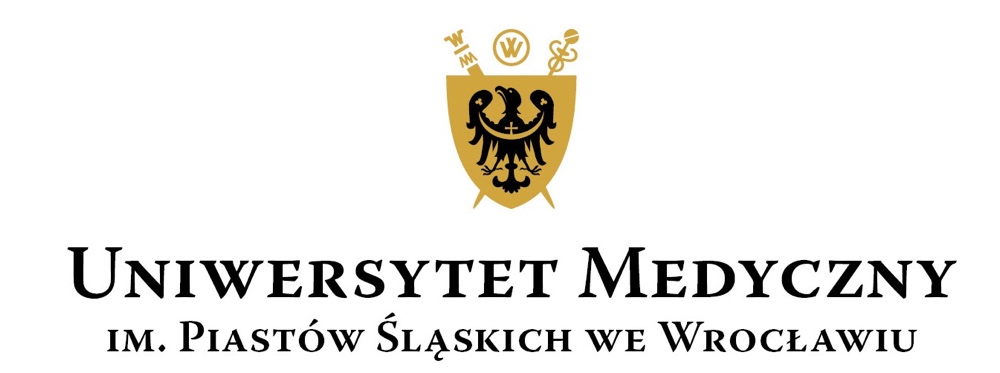 50-367 Wrocław, Wybrzeże L. Pasteura 10faks 71 / 784-16-02e-mail: bartlomiej.stanczykiewicz@umw.edu.plWrocław, 20 kwietnia 2022 r.ZAPYTANIE OFERTOWEZamawiający, Uniwersytet Medyczny we Wrocławiu zaprasza Państwa do składania ofert w postępowaniu, którego przedmiotem jest dostawa 102 elektronicznych kart premiowych, do Katedry i Kliniki Psychiatrii UMW przy Wybrzeżu L. Pasteura 10, 50-367 Wrocław, za łączną cenę 8160,00 PLN, które stanowić będą gratyfikację dla uczestników projektu Narodowego Centrum Nauki (NCN, nr MINI.C230.21.005).Postępowanie prowadzone jest na podstawie art. 2 ust. 1 pkt 1) Ustawy z dnia 11 września 2019 r. Prawo zamówień publicznych (tekst jedn. - Dz. U. z 2021 r., poz. 1129 z późn. zm.), zwanej dalej „Pzp”, 
ze względu na wartość szacunkową netto zamówienia mniejszą niż 130 000 złotych.I. PRZEDMIOT ZAMÓWIENIAPrzedmiotem zamówienia jest dostawa 102 elektronicznych kart premiowych, do Katedry i Kliniki Psychiatrii UMW przy Wybrzeżu L. Pasteura 10, 50-367 Wrocław, za łączną cenę 8160,00 PLN, które stanowić będą gratyfikację dla uczestników projektu Narodowego Centrum Nauki (NCN, nr MINI.C230.21.005). Szczegółowy opis przedmiotu zamówienia zawarty jest w Załączniku nr 2 do niniejszego Zaproszenia – „Opis przedmiotu zamówienia”.II. TERMIN REALIZACJI PRZEDMIOTU ZAMÓWIENIA: W ciągu 7 dni od daty podpisania umowy.III. ZAPŁATA: Zapłata za wykonaną usługę nastąpi zgodnie z zapisami zawartymi w umowie (załącznik nr 3 do Zapytania ofertowego).IV. WARUNKI UDZIAŁU W POSTEPOWANIU Zamawiający nie stawia warunków udziału w postępowaniu.V. ZAWARTOŚĆ OFERTY: Formularz ofertowy (załącznik nr 1 do Zapytania ofertowego) informujący o cenie netto i brutto za realizację przedmiotu zamówienia.VI. SKŁADANIE OFERT ORAZ KRYTERIA OCENY OFERTOfertę należy przesłać do dnia 25.04.2022 r. do godz. 14:00 w następujących formach: - pisemnie na adres Katedry Psychiatrii Uniwersytetu Medycznego we Wrocławiu przy Wyb. Pasteura 10; 50-367 Wrocław, lub- faksem (71/784-16-02), lub - pocztą elektroniczną na adres: bartlomiej.stanczykiewicz@umw.edu.pl Zamawiający nie dopuszcza składania ofert częściowych i wariantowych.Kryteria oceny ofert.Przy wyborze najkorzystniejszej oferty Zamawiający zastosuje jako jedyne kryterium oceny ofert: Wartość doładowania (różnicę między ceną karty, a wysokością opłat i prowizji, pobieranych przez Wykonawcę).Do porównania ofert będzie brana pod uwagę: Wartość doładowania podana w Tabeli nr 1 Formularza ofertowego (wzór – załącznik nr 1 do niniejszego Zaproszenia).Ocena ofert odbywać się będzie w sposób opisany w poniższej tabeli:Kwoty w Formularzu ofertowym powinny zostać podane z dokładnością do dwóch miejsc po przecinku.Zamawiający wybierze jako najkorzystniejszą ofertę, odpowiadającą treści niniejszego Zaproszenia, która uzyska najwyższą ilość punktów.VII. KLAUZULA INFORMACYJNA Zgodnie z art. 13 Rozporządzenia Parlamentu Europejskiego i Rady (UE) 2016/679 z dnia 27 kwietnia 2016r. (ogólne rozporządzenie o ochronie danych, dalej RODO) informujemy, że:Administratorem danych osobowych Wykonawców i innych osób uczestniczących w postępowaniu jest Uniwersytet Medyczny im. Piastów Śląskich we Wrocławiu z siedzibą przy Wybrzeżu Pasteura 1, 50-367 Wrocław, zwany dalej „Administratorem”, reprezentowany przez Rektora.Administrator wyznaczył Inspektora Ochrony Danych, z którym można kontaktować się 
w sprawach dotyczących przetwarzania danych osobowych pod adresem e-mail: iod@umw.edu.plDane osobowe niezbędne do wzięcia udziału w postępowaniu o udzielenie zamówienia publicznego, do którego nie stosuje się przepisów ustawy z dnia 11 września 2019 r. Prawo zamówień publicznych (zgodnie z wyłączeniem, o którym mowa w art. 2 ust. 1 pkt 1 tej ustawy), przetwarzane będą na potrzeby przedmiotowego postępowania, a w szczególności rozpatrzenia oferty w zawiązku z ewentualnym zawarciem umowy na wykonanie zadania stanowiącego przedmiot postępowania.Dane osobowe Wykonawcy, który jest osobą fizyczną będą przetwarzane w związku z podjęciem czynności niezbędnych do zawarcia umowy i jej wykonania (art. 6 ust. 1 lit. b RODO). Dane osób działających w imieniu Wykonawcy, w tym wskazanych w ofercie/umowie z Wykonawcą będą przetwarzane na podstawie prawnie uzasadnionego interesu Administratora (art. 6 ust. 1 lit. f RODO). Wszelkie dane osobowe przetwarzane są zgodnie z przepisami ustawy z dnia 27 sierpnia 2009 r. o finansach publicznych oraz ustawy z dnia 6 września 2001 r. o dostępie do informacji publicznej (art. 6 ust. 1 lit. c RODO). Dane mogą być także przetwarzane w celu ewentualnego dochodzenia lub obrony przed roszczeniami na podstawie prawnie uzasadnionego interesu administratora (art. 6 ust. 1 lit. f RODO).Administrator może udostępniać przetwarzane dane osobowe osobom lub podmiotom na podstawie ustawy z dnia 6 września 2001 r. o dostępie do informacji publicznej oraz innym organom lub podmiotom upoważnionym na podstawie odrębnych przepisów.Administrator może powierzyć innym podmiotom, w drodze umowy zawartej na piśmie, przetwarzanie danych osobowych w imieniu Administratora, w szczególności dostawcom usług IT.Administrator będzie przechowywał Pani/Pana dane osobowe przez okres niezbędny do realizacji celów przetwarzania, jednak nie krócej niż przez okres wskazany w przepisach o archiwizacji.W przypadkach, na zasadach i w trybie określonym w obowiązujących przepisach przysługuje Pani/Panu prawo do żądania: dostępu do treści danych oraz ich sprostowania (art. 15 i 16 RODO), ograniczenia przetwarzania (art. 18 RODO) z zastrzeżeniem art. 18 ust. 2 RODO oraz przenoszenia danych (art. 20 RODO).Nie Przysługuje Pani/Panu: prawo do usunięcia danych w związku z art. 17 ust. 3 lit. b i e RODO ani prawo wniesienia sprzeciwu wobec przetwarzania (art. 21 RODO), ponieważ podstawą prawną przetwarzania Pani/Pana danych osobowych jest art. 6 ust. 1 lit. b i c RODO.Ma Pani/Pan prawo wniesienia skargi do organu nadzorczego – Prezesa Urzędu Ochrony Danych Osobowych – w przypadku podejrzenia, że dane osobowe są przetwarzane przez Administratora z naruszeniem przepisów prawa.Podanie Pani/Pana danych osobowych nie jest obowiązkowe, aczkolwiek niezbędne do realizacji celów, do których zostały zebrane. Odmowa podania danych uniemożliwi rozpatrzenie złożonej oferty i podjęcie współpracy pomiędzy stronami.Pani/Pana dane osobowe nie podlegają zautomatyzowanemu podejmowaniu decyzji, w tym profilowaniu, o którym mowa w art. 4 pkt 4) RODO, co oznacza formę zautomatyzowanego przetwarzania danych osobowych, które polega na wykorzystaniu danych osobowych do oceny niektórych czynników osobowych osoby fizycznej.W przypadku danych osobowych przekazanych Zamawiającemu, a nie dotyczących bezpośrednio Wykonawcy (np. danych osobowych pracowników, podwykonawców, osób, którymi Wykonawca posługuje się przy realizacji zamówienia), Wykonawca zobowiązany jest do dopełnienia obowiązków informacyjnych, o których mowa w art. 13 i 14 RODO, w tym do przekazania odpowiedniej informacji o administrowaniu tymi danymi przez Zamawiającego.Zatwierdzam Z upoważnienia Rektorap.o. Zastępcy Dyrektora Generalnego ds. Infrastruktury i Nadzorumgr Agnieszka Salamon 
FORMULARZ OFERTOWY                                       	Załącznik nr 1 do Zapytania Ofertowego   1. Zarejestrowana nazwa Wykonawcy: .........................................................................................................................................2. Adres Wykonawcy: ..............................................................................................................................................3. Nazwiska osób po stronie oferenta uprawnionych do reprezentowania Wykonawcy przy sporządzaniu niniejszej oferty: .......................................................................................................................................NIP....................................... Regon.......................................  telefon ....................................faks ...................................... e-mail ....................................... www. .....................................Tabela nr 1Oświadczam, że jestem związany niniejszą ofertą 30 dni.Oświadczam, że wykonam przedmiot zamówienia zgodnie z opisem wskazanym w Zapytaniu ofertowym.Oświadczam, że zapoznałem się treścią wzoru umowy, stanowiącego załącznik nr 3 do Zapytania ofertowego i zobowiązuję się, w przypadku wyboru mojej oferty, do zawarcia umowy zgodnej z niniejszą ofertą oraz na warunkach w określonych we wzorze umowy.    Data                                                 			Podpis i pieczęć WykonawcyZapytanie ofertowe			            Załącznik nr 2 do Zaproszenia do złożenia oferty OPIS PRZEDMIOTU ZAMÓWIENIA1. Elektroniczne karty premiowe:będą stanowić gratyfikację dla osób badanych biorących udział w projekcie badawczym finansowanym ze środków Narodowego Centrum Nauki (NCN).mają umożliwiać:zapłatę we wszystkich punktach handlowych, usługowych i gastronomicznych na terenie całego kraju, posiadających czytniki kart,płatności za zakupy dokonywane przez Internet,wypłatę gotówki w bankomatach i placówkach bankowych,będą zabezpieczone kodem PIN,będą zawierać informacje o terminie ważności (co najmniej 2 lata od momentu aktywowania); informacja o terminie ważności ma być czytelnie naniesiona na każdej karcie.będą mogły być aktywowane w dowolnym czasie przez osobę badaną biorącą udział w projekcie.Przedmiot zamówienia obejmuje 102 karty za cenę 80 zł / osobę.Wykonawca zobowiązany jest do:zapewnienia jednakowego terminu ważności wszystkich kart wskazanych w danym wezwaniu do aktywowania;w sytuacji pobierania opłaty za każdą dokonaną operację (niezależnie od jej kwoty), ustalenia opłaty nie wyższej niż 0,50 PLN; zapewnienia możliwości nieodpłatnego sprawdzania salda posiadanych środków na kartach premiowych za pomocą dostępnych środków komunikacji, np.: telefon, Internet;zapewnienia możliwości wykonania dowolnej liczby transakcji bez limitu ich wartości, do wysokości dostępnych środków na karcie, pomniejszonych o naliczone opłaty, o których mowa w pkt 3 powyżej;zapewnienia możliwości zastrzeżenia kart w przypadku zagubienia lub kradzieży;dostarczenia kart w zbiorczym opakowaniu zawierającym karty zapakowane pojedynczo w koperty oznaczone kolejnymi numerami, koperty winny być uporządkowane wg. numerów, w kopertach oprócz kart winien znajdować się pakiet informacji i dokumentów niezbędnych do prawidłowego użytkowania kart oraz informacji o sposobie sprawdzania dostępnych środków;uwzględnienia reklamacji w razie stwierdzenia wad kart i bezpłatnego dokonania ich wymiany w terminie do 10 dni od zgłoszenia reklamacji;dostarczenia kart w ciągu maksymalnie 7 dni od dnia podpisania umowy.Data                                                 			Pieczęć i podpis WykonawcyZapytanie ofertowe				Załącznik nr 3 do Zapytania ofertowego UMOWA nr AZP-261-W-………/22sporządzona w dniu ………………………., pomiędzy:Uniwersytetem Medycznym im. Piastów Śląskich we Wrocławiu Wybrzeże L. Pasteura 1, 50-367 Wrocław   tel. 71 / 784-10-02, fax. 71 / 784-00-07    NIP: 896-000-57-79, REGON:000288981
który reprezentuje:p.o. Zastępcy Dyrektora Generalnego ds. Infrastruktury i Nadzoru – mgr Agnieszka Salamon zwanym dalej „Zamawiającym”a:……..którą reprezentuje:……….    zwaną dalej „Wykonawcą”łącznie zwanymi dalej „Stronami” lub oddzielnie „Stroną”Na podstawie art. 2 ust. 1 pkt 1 ustawy z dnia 11 września 2019 r. Prawo zamówień publicznych (tekst jedn. - Dz. U. z 2021 r., poz. 1129 z późn. zm.) zgodnie z którym do zamówień klasycznych oraz organizowania konkursów, których wartość jest mniejsza niż 130 000 złotych nie stosuje się ww. ustawy, zostaje zawarta umowa następującej treści:§ 1 Przedmiot umowy:Przedmiotem umowy jest dostawa 102 elektronicznych kart premiowych, każda na kwotę 80 zł, które stanowić będą gratyfikację dla uczestników projektu Narodowego Centrum Nauki (NCN, nr MINI.C230.21.005). Karty należy dostarczyć do Użytkownika, tj. Katedry i Kliniki Psychiatrii UMW przy Wybrzeżu L. Pasteura 10, 50-367 Wrocław.Szczegółowy opis przedmiotu zamówienia zawarty jest w Załączniku nr 2 do niniejszej umowy – „Opis przedmiotu zamówienia”.Wykonawca zobowiązany jest do:zapewnienia jednakowego terminu ważności wszystkich kart wskazanych w danym wezwaniu do aktywowania;w sytuacji pobierania opłaty za każdą dokonaną operację płatniczą na karcie (niezależnie od jej kwoty), ustalenia opłaty nie wyższej niż 0,50 PLN; zapewnienia możliwości nieodpłatnego sprawdzania salda posiadanych środków na kartach premiowych za pomocą dostępnych środków komunikacji, np.: telefon, Internet;zapewnienia możliwości wykonania dowolnej liczby transakcji bez limitu ich wartości, do wysokości dostępnych środków na karcie, pomniejszonych o naliczone opłaty, o których mowa w pkt 3 powyżej;zapewnienia możliwości zastrzeżenia kart w przypadku zagubienia lub kradzieży;dostarczenia kart w zbiorczym opakowaniu zawierającym karty zapakowane pojedynczo w koperty oznaczone kolejnymi numerami, koperty winny być uporządkowane wg. numerów, w kopertach oprócz kart winien znajdować się pakiet informacji i dokumentów niezbędnych do prawidłowego użytkowania kart oraz informacji o sposobie sprawdzania dostępnych środków;uwzględnienia reklamacji w razie stwierdzenia wad kart i bezpłatnego dokonania ich wymiany w terminie do 10 dni od zgłoszenia reklamacji;§ 2 Dostawa:Wykonawca zobowiązuje się wobec Zamawiającego dostarczyć Przedmiot Umowy do Użytkownika, w terminie 7 dni od dnia podpisania umowy. Podpisanie protokołu odbioru Przedmiotu Umowy nastąpi po dostarczeniu Przedmiotu Umowy oraz po obustronnym stwierdzeniu, że nie wystąpiły żadne zastrzeżenia.Protokół odbioru sporządza się według wzoru stanowiącego załącznik do umowy. Wykonawca zobowiązuje się do opracowania protokołu odbioru i przygotowania go Stronom do podpisu.Osobą uprawnioną do podpisania protokołu ze strony Zamawiającego jest:………………….§ 3Wynagrodzenie należne Wykonawcy:Zamawiający zapłaci Wykonawcy za prawidłowo zrealizowany przedmiot umowy wynagrodzenie ustalone na podstawie oferty w kwocie netto: [_] PLN, brutto: [_] PLN (słownie: [_] PLN). § 4Zapłata:Wykonawca wystawi fakturę VAT na podstawie podpisanego przez obie Strony bez zastrzeżeń Protokołu Odbioru Przedmiotu Umowy. Faktura VAT wystawiona bez podpisanego Protokołu Odbioru uznana zostanie przez Zamawiającego za wystawioną omyłkowo, nie będzie rodzić dla Zamawiającego żadnych skutków prawnych, w tym w szczególności obowiązku zapłaty i zostanie odesłana Wykonawcy bez księgowania.Zamawiający ureguluje należność za realizację Przedmiotu Umowy na podstawie prawidłowo wystawionej faktury, wystawionej na Uniwersytet Medyczny we Wrocławiu, Wybrzeże L. Pasteura 1, 50-367 Wrocław, NIP 896-000-57-79.Płatność, o której mowa w ust. 1, będzie dokonana przelewem na konto Wykonawcy, wskazane 
w fakturze, w terminie 21 dni od daty dostarczenia przez Wykonawcę prawidłowo wystawionej faktury wraz z podpisanym protokołem odbioru do Katedry i Kliniki Psychiatrii UMW przy Wybrzeżu L. Pasteura 10, 50-367 Wrocław.Za datę zapłaty przyjmuje się datę wydania polecenia przelewu bankowi Zamawiającego.§ 5Kary umowne i odstąpienie od umowy:Za zwłokę w dostawie Przedmiotu Umowy ponad termin określony w Umowie, Zamawiający ma prawo naliczyć Wykonawcy karę umowną w wysokości 3 % wynagrodzenia, o którym mowa w § 3 ust. 1 Umowy, za każdy rozpoczęty dzień zwłoki.Za zwłokę w wymianie wadliwych kart ponad terminy określone w Umowie Zamawiający ma prawo naliczyć Wykonawcy karę umowną w wysokości 5 % początkowej wartości kart, których zwłoka dotyczy, za każdy rozpoczęty dzień zwłoki.Za każdy przypadek, w którym okaże się, że aktywowana karta premiowa nie działa, pomimo że znajdują się na niej środki, a nie jest uszkodzona lub została wymieniona, Zamawiający ma prawo naliczyć Wykonawcy karę umowną w wysokości 80 zł za każdy przypadek.Zamawiającemu przysługuje prawo odstąpienia od umowy w następujących sytuacjach:w razie zaistnienia istotnej zmiany okoliczności powodującej, że wykonanie umowy nie leży w interesie Zamawiającego lub dalsze wykonywanie umowy może zagrozić interesowi Zamawiającego, czego nie można było przewidzieć w chwili zawarcia umowy,otwarcia likwidacji Wykonawcy,zajęcia majątku Wykonawcy,po upływie 14 dni od bezskutecznego upływu terminów wskazanych w Umowie na dostarczenie przez Wykonawcę kart premiowych ich aktywacji lub wymiany wadliwych kart,naruszenia przez Wykonawcę postanowień niniejszej Umowy i nienaprawienia tego naruszenia pomimo upływu terminu wyznaczonego mu przez Zamawiającego w pisemnym wezwaniu.Wykonawcy przysługuje prawo odstąpienia od umowy w przypadku, jeżeli Zamawiający nie wywiązuje się z obowiązku zapłaty faktury mimo dodatkowego wezwania, w terminie jednego miesiąca od upływu terminu zapłaty faktury, określonego w niniejszej Umowie.W przypadku odstąpienia od Umowy przez Zamawiającego z winy Wykonawcy, Zamawiający może naliczyć Wykonawcy karę umowną w wysokości 10 % wynagrodzenia, o którym mowa w § 3 ust. 1 Umowy.Łączna wysokość kar umownych, jakich mogą dochodzić Strony, nie może być wyższa niż 100 % wynagrodzenia, o którym mowa w § 3 ust. 1 Umowy.Kara umowna będzie płatna w terminie 14 dni od dnia otrzymania wezwania do jej zapłaty.Jeżeli poniesiona szkoda przewyższa wysokość kary umownej, Stronie uprawnionej przysługuje roszczenie o zapłatę odszkodowania uzupełniającego do wysokości poniesionej szkody.Wykonawca wyraża zgodę na potrącenie kar umownych z przysługującego mu wynagrodzenia.§ 6Zmiany umowy:Wszelkie zmiany umowy wymagają zgody Stron i zachowania formy pisemnej – aneksu, pod rygorem nieważności.§ 7Klauzula informacyjna dot. przetwarzania danych osobowych:Zgodnie z Rozporządzeniem Parlamentu Europejskiego i Rady (UE) 2016/679 z dnia 27 kwietnia 2016 r. (ogólne rozporządzenie o ochronie danych, dalej RODO) Zamawiający informuje, że: Administratorem danych osobowych Wykonawcy oraz osób wskazanych przez Wykonawcę jako osoby do kontaktu i inne osoby odpowiedzialne za wykonanie umowy jest Uniwersytet Medyczny im. Piastów Śląskich we Wrocławiu z siedzibą przy Wybrzeżu Pasteura 1, 50-367 Wrocław, reprezentowany przez Rektora.Administrator wyznaczył Inspektora Ochrony Danych, z którym można kontaktować się w sprawach dotyczących przetwarzania danych osobowych pod adresem e-mail: iod@umw.edu.plDane osobowe przetwarzane będą w celach:zawarcia i realizacji niniejszej umowy,wypełnienia obowiązków prawnych ciążących na Administratorze, w tym: rachunkowych, sprawozdawczych, statystycznych i archiwizacyjnych,realizacji ewentualnych roszczeń cywilnoprawnych.Podstawą prawną przetwarzania danych jest: art. 6 ust. 1 lit. b RODO, tj. niezbędność do zawarcia i wykonania niniejszej umowy,art. 6 ust. 1 lit. c RODO, tj. obowiązujące Administratora przepisy, w szczególności dotyczące  obowiązków: rachunkowych,  sprawozdawczych, statystycznych i archiwizacyjnych,art. 6 ust. 1 lit. f RODO, tj.  prawnie uzasadniony interes Administratora polegający na realizacji niniejszej umowy oraz ustaleniu, dochodzeniu lub obronie przed ewentualnymi roszczeniami.Przetwarzane dane obejmują dane zwykłe: imię, nazwisko, miejsce pracy, zajmowane stanowisko lub sprawowaną funkcję, służbowy numer telefonu, służbowy adres e-mail.Jeżeli Administrator nie uzyskał danych osobowych bezpośrednio od osób, o których mowa w ust. 1 informujemy, że dane osobowe zostały uzyskane od Wykonawcy. Administrator może udostępniać dane osobowe innym administratorom działającym na mocy obowiązujących przepisów prawa, w tym: podmiotom prowadzącym działalność płatniczą (bankom), podmiotom świadczącym usługi prawne,  pocztowe/kurierskie. Odbiorcami danych mogą być także inne podmioty lub organy w sytuacji, gdy obowiązek taki wynika z przepisów prawa powszechnie obowiązującego, w szczególności ustawy z dnia 6 września 2001 r. o dostępie do informacji publicznej.Administrator może powierzyć innemu podmiotowi, w drodze umowy zawartej na piśmie, przetwarzanie danych osobowych w imieniu Administratora, w szczególności dostawcom usług IT.Administrator będzie przechowywał dane osobowe przez okres niezbędny do realizacji celów przetwarzania, jednak nie krócej niż przez okres wskazany w przepisach o archiwizacji.W przypadkach, na zasadach i w trybie określonym w obowiązujących przepisach osobom, o których mowa w ust. 1 powyżej przysługuje prawo do żądania: dostępu do treści danych oraz ich sprostowania (art. 15 i 16 RODO), usunięcia danych (art. 17 RODO), ograniczenia przetwarzania (art. 18 RODO), wniesienia sprzeciwu wobec przetwarzania (art. 21 RODO), przenoszenia danych (art. 20 RODO) oraz wniesienia skargi do organu nadzorczego – Prezesa Urzędu Ochrony Danych Osobowych z siedzibą przy ul. Stawki 2, 00-193 Warszawa – w przypadku podejrzenia, że dane osobowe są przetwarzane przez Administratora z naruszeniem przepisów prawa.Podanie danych osobowych nie jest obowiązkowe, aczkolwiek niezbędne do zawarcia i realizacji niniejszej umowy. Odmowa podania danych będzie skutkowała brakiem możliwości zawarcia i wykonania umowy.Podane dane osobowe nie podlegają zautomatyzowanemu podejmowaniu decyzji, w tym profilowaniu, o którym mowa w art. 4 pkt 4) RODO, co oznacza formę zautomatyzowanego przetwarzania danych osobowych, polegającego na wykorzystaniu danych osobowych do oceny niektórych czynników osobowych osoby fizycznej.Wykonawca zobowiązuje się poinformować osoby, o których mowa w ust. 1 powyżej, o treści niniejszej klauzuli informacyjnej (jeśli dotyczy).§ 8Postanowienia końcowe:Umowa obowiązuje od dnia podpisania przez Strony.W sprawach nieuregulowanych umową stosuje się przepisy kodeksu cywilnego i inne obowiązujące przepisy prawa.Spory powstałe przy wykonywaniu niniejszej umowy, nierozwiązane polubownie przez Strony, będą rozstrzygane przez Sąd powszechny właściwy miejscowo dla Zamawiającego.Do bezpośredniej współpracy w ramach wykonania niniejszej umowy upoważnieni są:ze strony Zamawiającego: [_]  ze strony  Wykonawcy: [_] Umowę sporządzono w czterech jednobrzmiących egzemplarzach, trzy dla Zamawiającego, jeden dla Wykonawcy.Załącznikami do niniejszej umowy, stanowiącymi jej integralną część, są:załącznik nr 1 - Formularz ofertowy Wykonawcy;załącznik nr 2 – Opis przedmiotu zamówienia,załącznik nr 3 – Wzór Protokołu odbioru.WYKONAWCA                                                                                              ZAMAWIAJĄCYDataUniwersytet Medyczny we WrocławiuWybrzeże L. Pasteura 1, 50-367 Wrocław Katedra i Klinika Psychiatrii UMW Wybrzeże L. Pasteura 10, 50-367 WrocławPROTOKÓŁ ODBIORU Załącznik 3 do Umowy AZP-261-W-…./22Zamawiający:	 Uniwersytet Medyczny we Wrocławiu, Wybrzeże L. Pasteura 1, 50-367 WrocławUżytkownik:	Wykonawca:	(nazwa) ......................................................................................................... 	(adres) ..........................................................................................................Przedmiot dostawy………………………………………………..…………………………….Uwagi: ..........................................................................................................................................................................................................................................................Data dostawy :………………………WYKONAWCA:						   UŻYTKOWNIK / ZAMAWIAJĄCY:……..………….………………………………..………………………………………………….……..Podpis i pieczątka                                                          Podpis i pieczątka    LPKRYTERIAWAGA%Ilośćpkt.Sposób oceny: wzory, uzyskaneinformacje mające wpływ na ocenę1Wartość doładowania (różnica między ceną karty, a wysokością opłat i prowizji, pobieranych przez Wykonawcę) 100100Wartość doładowania oferty badanej  Ilość pkt. = -------------------------- x 100Najwyższa wartość doładowania oferty   Lp.CechaCena jedn. PLNIlość Wartość PLN 1 Cena karty  801028160,00 2Opłaty i prowizje pobierane przez Wykonawcę 1023Wartość doładowania (różnica między ceną karty, a wysokością opłat i prowizji pobieranych przez Wykonawcę)102